GLASBENA UMETNOST, TOREK, 31.3.2020UČNA TEMA:   Pesem: VESELA POMLAD (CIN, CIN, CIN)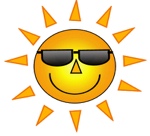 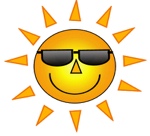 Tudi ta teden, se bomo naučili eno pomladno pesmico. Na povezavi spodaj (youtube, Janes Bitenc, Vesela pomlad) najdete posnetek pesmi https://www.youtube.com/watch?v=iTmQ8TfwBT4.Pesem najprej nekajkrat poslušaj, potem preberi besedilo in si ga poskušaj čim več zapomniti.VESELA POMLADCin, cin cin, cin, 
cin, cin, cin, cin, cin, 
se zvonček na trati oglaša, 
cin, cin cin, cin, 
cin, cin, cin, cin, cin, 
pomladi v pozdrav cinglja. 

Tra, ra, tra, ra, 
tra, ra, ra, ra, ra 
trobentica v zlati oblekci, 
tra, ra tra, ra, 
tra, ra, ra, ra, ra 
zaspančke budi iz sna. 

Čiv, čiv, čiv, čiv, 
čiv, čiv, čiv, čiv, čiv, 
na vejah zbor ptičkov prepeva, 
čiv, čiv, čiv, čiv, 
čiv, čiv, čiv, čiv, čiv, 
in škorčki so spet doma.Poslušaj, poj in se zabavaj 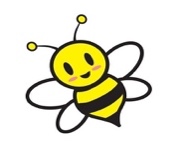 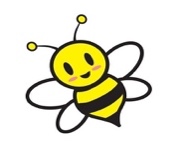 Hitri in vedoželjni, lahko naredijo še naslednjo nalogo.V zvezek za glasbeno umetnost napiši naslov Janez Bitenc: Vesela pomlad in nariši ilustracijo.